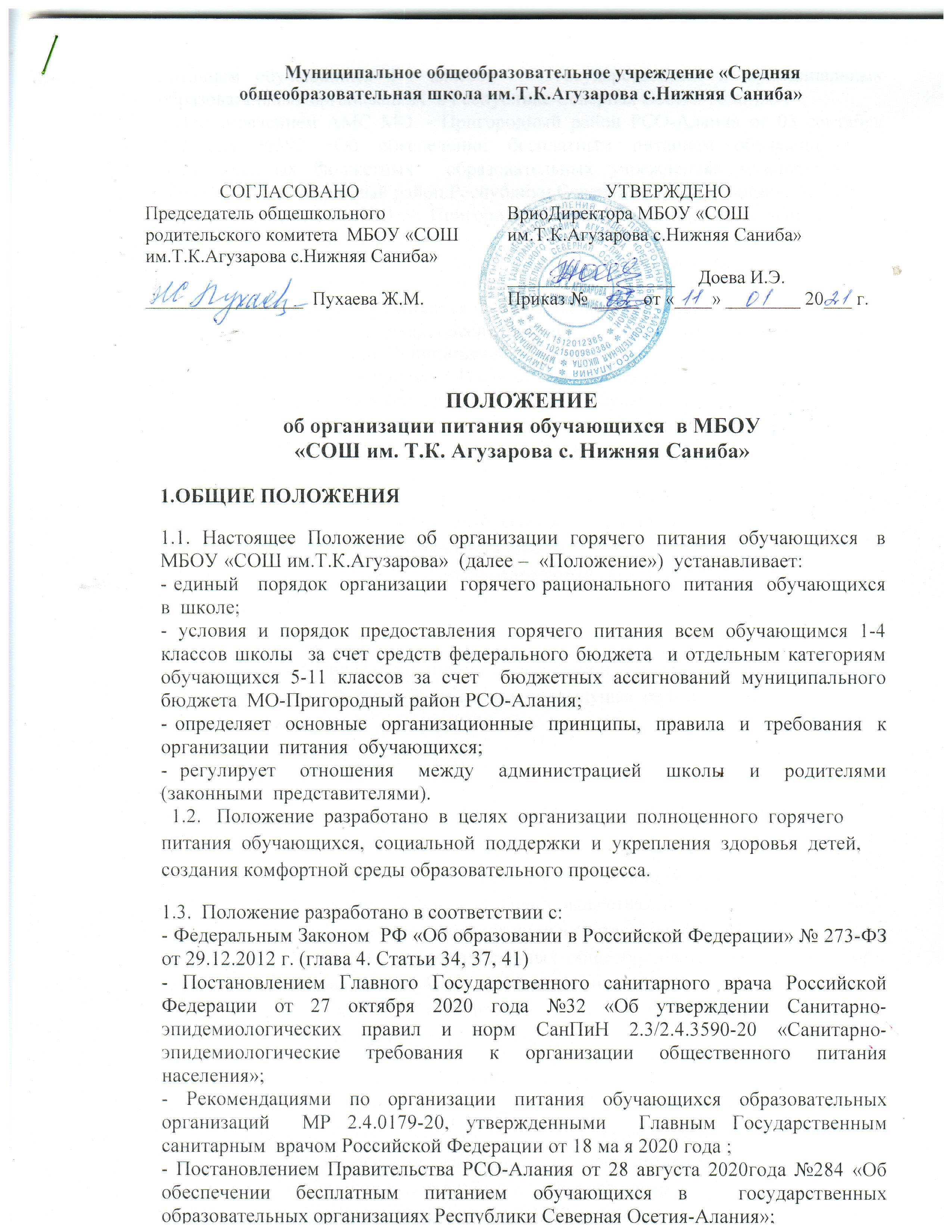 - Постановлением Правительства РСО-Алания от 28 августа 2020года №285 «Об утверждении регионального стандарта оказания услуг по обеспечению горячим питанием обучающихся 1-4 классов    государственных и муниципальных  образовательных организациях  в Республике Северная Осетия-Алания»;- Постановлением АМС МО – Пригородный район РСО-Алания от 03 сентября 2020года №593 «Об обеспечении бесплатным питанием обучающихся в  муниципальных бюджетных  образовательных учреждениях муниципального образования Пригородный район Республики Северная Осетия-Алания»;Постановления АМС МО – Пригородный район  «О внесении изменения в постановление администрации местного самоуправления МО Пригородный район  №840 от 29 декабря 2020г. «Об обеспечении бесплатным  питанием обучающихся в МБОУ  МО- Пригородный район РСО-Алания»»;- Перечень категорий обучающихся в муниципальных бюджетных образовательных организациях, обеспечивающихся бесплатным питанием за счет бюджетных ассигнований муниципального бюджета муниципального образования Пригородный район Республики Северная Осетия-Алания;-Правила обеспечения бесплатным питанием обучающихся в муниципальных бюджетных образовательных организациях муниципального образования Пригородный район Республики Северная Осетия-Алания;-Устав школы.                                                                                                       1.4.  Настоящее  Положение  является  локальным  нормативным  актом,  регламентирующим деятельность школы по вопросам питания, согласуется с председателем родительского комитета школы и утверждается директором школы.                                      1.5.   Положение принимается на неопределенный срок. Изменения и дополнения  к  Положению  принимаются  в  порядке,  предусмотренном  п.1.5.  настоящего  Положения.                                                                                          1.6.   После принятия Положения (или изменений и дополнений отдельных пунктов  и  разделов)  в  новой  редакции  предыдущая  редакция  автоматически  утрачивает силу. 2.ОСНОВНЫЕ ЦЕЛИ И ЗАДАЧИ  2.1.   Основными целями и задачами при организации питания обучающихся  являются:   обеспечение  обучающихся  питанием,  соответствующим  возрастным  физиологическим  потребностям  в  пищевых  веществах  и  энергии,  принципам рационального и сбалансированного питания в соответствии с Единым 10-дневным меню для государственных и муниципальных  общеобразовательных организаций  Республики Северная Осетия-Алания, согласованное с УФС по надзору  в сфере защиты прав потребителей и благополучия человека по РСО-Алания и Министерства образования и науки РСО-Алания;   гарантированное  качество  и  безопасность  питания  и  пищевых  продуктов, используемых для приготовления блюд;                                                                            предупреждение (профилактика) среди обучающихся инфекционных и  неинфекционных заболеваний, связанных с фактором питания;                                        пропаганда принципов полноценного и здорового питания;                                        социальная  поддержка  обучающихся с ОВЗ, детей-инвалидов, детей из семей, находящихся в трудной жизненной ситуации, детей из семей,  признанных малоимущими;                                                                                                  использование  бюджетных  средств,  выделяемых  на  организацию  питания,  в  соответствии  с  требованиями  действующего  законодательства. 3.ОБЩИЕ ПРИНЦИПЫ ОРГАНИЗАЦИИ ПИТАНИЯ ОБУЧАЮЩИХСЯ 3.1.  Организация  питания  обучающихся  является  отдельным  обязательным  направлением деятельности школы. 3.2.  Для  организации  питания  обучающихся  используются  специальные  помещения (пищеблок),  соответствующие  требованиям  санитарно- гигиенических норм и правил по следующим направлениям:   соответствие числа посадочных мест столовой установленным нормам;                обеспеченность  технологическим  оборудованием,  техническое  состояние которого соответствует установленным требованиям;                                                         наличие пищеблока, подсобных помещений для хранения продуктов;                        обеспеченность кухонной и столовой посудой, столовыми приборами в  необходимом количестве и в соответствии с требованиями СанПиН;                            наличие вытяжного оборудования, его работоспособность;                                          соответствие  иным  требованиям  действующих  санитарных  норм  и  правил в Российской Федерации. 3.3.   В пищеблоке постоянно должны находиться:    сведения о   фактической  посещаемости  учащихся;                                                 гигиенический журнал  (сотрудники);                                                                          журнал учета температурного режима холодильного оборудования;                      журнал учета температуры и влажности в складских помещениях;                                                                                                                                                                                                                                                                                                                журнал бракеража готовой кулинарной продукции;                                                   журнал бракеража скоропортящейся   пищевой продукции;                                       журнал бракеража пищевых продуктов и продовольственного сырья;                                                                  журнал учета температурного режима готовой продукции;                                       ежедневные меню, технологические карты на приготовляемые блюда;                       приходные  документы  на  пищевую  продукцию,  документы,  подтверждающие  качество  поступающей  пищевой  продукции  (накладные,  сертификаты  соответствия,  удостоверения  качества,   документы ветеринарно-санитарной экспертизы и др.);                                                                                           книга отзывов и предложений.    3.4  Администрация  школы  совместно  с  классными  руководителями осуществляет  организационную  и  разъяснительную  работу  с  обучающимися  и их  родителями    (законными  представителями)  с  целью  организации  горячего  питания  обучающихся  на  бесплатной  основе.  3.5.  Администрация  школы  обеспечивает  принятие  организационно- управленческих  решений,  направленных  на  обеспечение  горячим  питанием  обучающихся,  принципов  и  санитарно-гигиенических  основ  здорового питания, ведение консультационной и разъяснительной работы  с родителями (законными представителями) обучающихся.    3.6.  Питание  в  школе  организуется  на  основе   разрабатываемых  рационов  питания  и в соответствии с Единым 10-дневным меню для государственных и муниципальных  общеобразовательных организаций  РСО-Алания, согласованное с УФС по надзору  в сфере защиты прав потребителей и благополучия человека по РСО-Алания и Министерством образования и науки РСО-Алания,  а  также  меню-раскладок,  содержащих  количественные  данные о рецептуре блюд.   3.7.   Меню  утверждается  директором  школы 3.8.   Обслуживание  горячим  питанием  обучающихся  осуществляется  школьной столовой.3.9.   На поставку  продовольственных товаров для организации горячего питания обучающихся допускаются предприятия, организации, индивидуальные предприниматели, определяемые в соответствии с действующим законодательством. Поставщики должны обеспечивать  поставку  продукции,    соответствующей по качеству требованиям государственных стандартов и  иных нормативных документов.  3.10.   Гигиенические  показатели пищевой  ценности  продовольственного сырья  и  пищевых  продуктов,  используемых  в  питании  обучающихся,  должны  соответствовать СанПиН.   3.11. Медико-биологическая  и  гигиеническая  оценка  рационов  питания  (примерных  меню),  разрабатываемых  школьной  столовой,  выдача  санитарно-эпидемиологических  заключений  о  соответствии  типовых  рационов питания (примерных меню) санитарным правилам и возрастным  нормам  физиологической  потребности  детей  и  подростков  в  пищевых  веществах и энергии, плановый контроль организации питания, контроль  качества  поступающего  сырья  и  готовой  продукции,  реализуемых  в  школе, осуществляется органами Роспотребнадзора.   3.12.   Директор  школы  является  ответственным  лицом  за  организацию  и  полноту охвата обучающихся горячим питанием.  3.13. Приказом  директора  школы  из  числа  административных  или  педагогических работников  назначаются лица, ответственные за полноту  охвата обучающихся питанием  и  организацию питания на текущий  учебный  год.  4.ПОРЯДОК ОРГАНИЗАЦИИ ПИТАНИЯ ОБУЧАЮЩИХСЯ В ШКОЛЕ 4.1.  Обучающиеся 1-4 классов обеспечиваются бесплатным горячим  питанием – завтраками  за счёт средств федерального бюджета.   Обучающиеся 5-11 классов, относящихся к льготной категории (в соответствии Перечня категорий обучающихся в МБОУ, обеспечивающихся бесплатным питанием за счет бюджетных ассигнований муниципального бюджета муниципального образования Пригородный район Республики Северная Осетия-Алания), обеспечиваются бесплатным горячим  питанием – завтраками  за счет  бюджетных ассигнований муниципального бюджета  МО-Пригородный район 4.2.  На основании п. 3 ст.12 Федерального закона «О защите прав ребёнка», Постановлениея Правительства РСО-Алания от 28 августа 2020года №284 «Об обеспечении бесплатным питанием обучающихся в  государственных образовательных организациях Республики Северная Осетия-Алания», Постановлениея Правительства РСО-Алания от 28 августа 2020года №285 «Об утверждении регионального стандарта оказания услуг по обеспечению горячим питанием обучающихся 1-4 классов    государственных и муниципальных  образовательных организациях  в Республике Северная Осетия-Алания», Постановлениея АМС МО – Пригородный район РСО-Алания от 03 сентября 2020года №593 «Об обеспечении бесплатным питанием обучающихся в  муниципальных бюджетных  образовательных учреждениях муниципального образования Пригородный район Республики Северная Осетия-Алания» организуется работа по обеспечению бесплатным питанием соответствующих обучающихся, Постановления АМС МО – Пригородный район  «О внесении изменения в постановление администрации местного самоуправления МО Пригородный район  №840 от 29 декабря 2020г. «Об обеспечении бесплатным  питанием обучающихся в МБОУ  МО- Пригородный район РСО-Алания»».  Предоставление горячего питания за счет средств муниципального  бюджета отдельных категорий учащихся 5-11-х классов производится на основании заявления родителей (законных представителей) по форме, установленной общеобразовательной организацией, и копий документов, предоставляемых органами местного самоуправления МО - Пригородный район  в сфере социальной защиты населения. Ответственность за сбор и оформление документов несёт классный руководитель и ответственный за организацию питания в школе.4.3.Основанием для отказа в назначении обеспечения горячим питанием за счет средств бюджета является:предоставление не в полном объеме документов, указанных в нормативноправовом акте органа местного самоуправления;несоответствие документов требованиям для получения горячего питания, установленным нормативно-правовом актом органа местного самоуправления.Список учащихся-получателей горячего питания за счет средств бюджета утверждается приказом руководителя общеобразовательной организации.4.4. Ежедневное  меню  рационов  питания,   с  указанием  сведений  об  объемах  блюд  и  наименований  кулинарных изделий вывешиваются в обеденном зале.   4.5.   Столовая осуществляет производственную деятельность в режиме  односменной  работы школы  по пятидневной учебной недели.  Отпуск  горячего  питания  обучающимся  организуется  по  классам   на переменах продолжительностью не менее 10 и не более 20  минут,  в  соответствии  с  режимом  учебных  занятий, согласно утвержденного графика.   Режим питания может быть изменён администрацией в связи с изменением режима работы школы в праздничные дни, при проведении мероприятий различного уровня. 4.6.  Учитель, проводящий урок перед посещением классом столовой,  по звонку организованно выводит учащихся в столовую и находится с классом до окончания приёма пищи. Ответственный  дежурный  по  школе  обеспечивает  сопровождение  обучающихся классными руководителями, педагогами в помещение столовой, назначает в столовую дежурных, которые следят за дисциплиной и препятствуют выносу пищевых продуктов учащимися из помещения столовой.  Сопровождающие  классные  руководители,  педагоги  обеспечивают    соблюдение  режима  посещения  столовой,  общественный  порядок  и  содействуют работникам столовой в организации питания, контролируют  личную гигиену учащихся перед едой. При необходимости возникающие вопросы по количеству порций и качеству питания решаются с работниками столовой, классным руководителем и дежурным администратором. 4.7. Для своевременной и качественной организации питания классные руководители обязаны подать в письменном виде заявку на все виды питания  в столовую на первом уроке текущего дня.   4.8.  Проверку  качества  пищевых  продуктов  и  продовольственного  сырья,  готовой кулинарной продукции, соблюдение рецептур и технологических  режимов  осуществляют  бракеражные комиссии  в  составе директора  школы, председателя ПК, учителя-руководителя ШМО. Состав  комиссии  на  текущий  учебный  год  утверждается приказом директора школы. Результаты проверок заносятся  в  бракеражные  журналы. 4.9. Ответственные за организацию питания в школе проверяют  ассортимент  поступающих  продуктов  питания,  меню, контролируют  получение обучающимися питания, предварительное накрытие столов, соблюдение санитарно-гигиенического режима и режима питания, предоставляют полную отчётность по питанию обучающихся. 5.КОНТРОЛЬ ОРГАНИЗАЦИИ ШКОЛЬНОГО ПИТАНИЯ 5.1.  Контроль  организации  питания,  соблюдения  санитарно- эпидемиологических  норм  и  правил,  качества  поступающего  сырья  и  готовой  продукции,  реализуемых  в  школе,  осуществляется  органами  Роспотребнадзора.    5.2.  Текущий  контроль  организации  питания  обучающихся  в  учреждении  осуществляют   ответственные  за  организацию  питания,  дежурный администратор,  члены комиссии  по  организации питания в школе.  5.3.  Состав комиссии по организации питания в школе утверждается  директором школы в начале каждого учебного года.   5.4. Классные руководители обязаны  ежедневно  на  1 уроке информировать о количестве   присутствующих обучающихся  в школе по предложенной форме, утверждённой директором школы. 5.5. Ответственность за достоверность информации в заявках  несут классные руководители. 5.6. Заместители директора   контролируют работу классных руководителей по пропаганде и организации горячего питания обучающихся. 5.7. Директор осуществляет общий контроль за организацию питания в школе.      